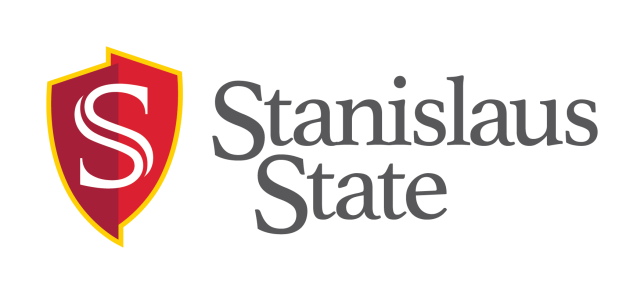 Position Title and Job #       (as indicated on posting)(PLEASE TYPE OR PRINT)List the most recent experience first, up to and including the last 5 years. Please complete in its entirety.  Add additional pages if necessary.                                                                                         In addition to the Supervisory References listed above, you may include                                                                                          other individuals familiar with your work-related qualifications here.I affirm that all answers and statements in this application for employment are complete and true to the best of my knowledge and belief. I understand that any false statement or omission may be cause for rejection of my application or for my discharge after appointment. I understand that if applicable, fingerprinting may be required if I am selected for employment and that employment is contingent upon successful completion of a background check. I authorize the release of reference information from individuals familiar with my educational and work background to CSU Stanislaus. I understand this information is considered confidential and the content of any reference will not be made available to me. I ALSO UNDERSTAND THAT IF HIRED, I MUST PROVIDE DOCUMENTATION ATTESTING TO MY IDENTITY AND LEGAL RIGHT TO WORK IN THE UNITED STATES, AS REQUIRED BY THE IMMIGRATION REFORM AND CONTROL ACT OF 1986.Signature of Applicant 		Date: 		PERSONALLast NameFirstFirstMiddle PERSONALStreet AddressStreet AddressStreet AddressPrimary Telephone(   )      PERSONALCity, State, ZipCity, State, ZipCity, State, ZipAlternate Telephone(   )      PERSONALEmail Address       Email Address       Student ID #       Student ID #       PERSONALAre you able to perform the essential functions of the job for which you are applying? When can you start work?         How many hours a week are you available to work?   Do you have any relatives working on campus?   If yes, list names:      Relation:        Dept:      Have you ever been discharged from a position?   If yes, please explain:      Are you able to perform the essential functions of the job for which you are applying? When can you start work?         How many hours a week are you available to work?   Do you have any relatives working on campus?   If yes, list names:      Relation:        Dept:      Have you ever been discharged from a position?   If yes, please explain:      Are you able to perform the essential functions of the job for which you are applying? When can you start work?         How many hours a week are you available to work?   Do you have any relatives working on campus?   If yes, list names:      Relation:        Dept:      Have you ever been discharged from a position?   If yes, please explain:      Are you able to perform the essential functions of the job for which you are applying? When can you start work?         How many hours a week are you available to work?   Do you have any relatives working on campus?   If yes, list names:      Relation:        Dept:      Have you ever been discharged from a position?   If yes, please explain:      SKILLSList any special skills and/or training relevant to the position for which you are applyingSKILLS1Company NameName of SupervisorSupervisor Telephone(   )      1AddressAddressEmployed From-To (MM/DD/YY)  /  /     -      1Job Title:      Duties:     Job Title:      Duties:     Salary         Per                      1Job Title:      Duties:     Job Title:      Duties:     FT         PT    Hrs     /week         1Job Title:      Duties:     Job Title:      Duties:     Reason for Leaving2Company NameName of SupervisorSupervisorTelephone(   )      2AddressAddressEmployed From-To (MM/DD/YY)  /  /     -   /  /     2Job Title:      Duties:     Job Title:      Duties:     Salary         Per                      2Job Title:      Duties:     Job Title:      Duties:     FT         PT    Hrs     /week                2Job Title:      Duties:     Job Title:      Duties:     Reason for Leaving3Company NameName of SupervisorSupervisor Telephone(   )      3AddressAddressEmployed From-To (MM/DD/YY)  /  /     -   /  /     3Job Title:      Duties:     Job Title:      Duties:     Salary         Per                      3Job Title:      Duties:     Job Title:      Duties:     FT         PT    Hrs     /week              3Job Title:      Duties:     Job Title:      Duties:     Reason for LeavingNameCompanyJob TitlePhoneEmail